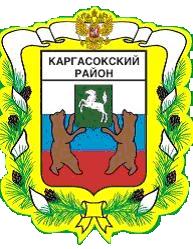 МУНИЦИПАЛЬНОЕ ОБРАЗОВАНИЕ «Каргасокский район»ТОМСКАЯ ОБЛАСТЬАДМИНИСТРАЦИЯ КАРГАСОКСКОГО РАЙОНА22.03.2018                                                                                                              № 54с. КаргасокОб утверждении Положения о порядке оплаты имущества, находящегося в муниципальной собственности, приобретаемого в порядке приватизацииВ соответствии с пунктом 7 статьи 35 Федерального закона от 21 декабря 2001 года № 178-ФЗ «О приватизации государственного и муниципального имущества»Администрация Каргасокского района постановляет:1.Утвердить Положение о порядке оплаты имущества, находящегося в муниципальной собственности, приобретаемого в порядке приватизации, согласно приложению к настоящему постановлению.2. Настоящее постановление вступает в силу со дня официального опубликования.Глава Каргасокского района                                                                А.П. АщеуловВ.М. Войтик838253 (2-18-09)УТВЕРЖДЕНпостановлением АдминистрацииКаргасокского районаот 22.03.2018 № 54 ПриложениеПОЛОЖЕНИЕо порядке оплаты имущества, находящегося в муниципальной собственности, приобретаемого в порядке приватизации1. Общие положения1.Настоящий Порядок оплаты имущества, находящегося в муниципальной собственности, приобретаемого в порядке приватизации (далее - Порядок) определяет порядок внесения денежных средств в счет оплаты имущества, находящегося в муниципальной собственности муниципального образования «Каргасокский район» (далее – муниципальное имущество), отчуждаемого в соответствии с федеральными законами от 21 декабря 2001 года № 178-ФЗ «О приватизации государственного и муниципального имущества», от 22 июля 2008 года № 159-ФЗ «Об особенностях отчуждения недвижимого имущества, находящегося в государственной собственности субъектов Российской Федерации или в муниципальной собственности и арендуемого субъектами малого и среднего предпринимательства, и о внесении изменений в отдельные законодательные акты Российской Федерации», Решением Думы Каргасокского района от 10 октября 2012 года № 165 «О принятии Положения о порядке управления и распоряжения имуществом муниципального образования «Каргасокский район», а также порядок перечисления в местный бюджет поступивших от покупателей денежных средств лицами, осуществляющими в установленном порядке функции продавца муниципального имущества.2.Оплата приобретаемого покупателем муниципального имущества производится единовременно или в рассрочку. 3.Единовременная оплата приватизируемого муниципального имущества осуществляется в срок, не превышающий 10 дней с момента заключения договора купли-продажи муниципального имущества, если иной срок не установлен федеральными законами, указами Президента Российской Федерации, иными нормативными правовыми актами Российской Федерации.4. При принятии решения о предоставлении рассрочки оплата муниципального мущества осуществляется в срок, установленный указанным решением. 2. Порядок внесения денежных средств претендентами и покупателями муниципального имущества 5.В случае продажи муниципального имущества способами, установленными Федеральным законом от 21 декабря 2001 года № 178-ФЗ «О приватизации государственного и муниципального имущества», предусматривающими предварительное внесение денежных средств для участия в такой продаже, указанные денежные средства вносятся претендентами в срок и на счет, указанные в информационном сообщении о продаже муниципального имущества.Задатки вносятся претендентами в соответствии с договором о задатке.Денежные средства в счет оплаты акций, продаваемых на специализированном аукционе, вносятся в объеме, указанном в заявке претендента на участие в специализированном аукционе.6. Денежные средства, указанные в пункте 5 Порядка, подлежат зачислению на счет, на котором учитываются операции со средствами, поступающими во временное распоряжение Администрации Каргасокского района, которая в установленном порядке проводит продажу муниципального имущества.Указанные денежные средства подлежат возврату претендентам в случаях, порядке и сроки, установленные Федеральным законом от 21 декабря 2001 года № 178-ФЗ «О приватизации государственного и муниципального имущества» и нормативными правовыми актами Правительства Российской Федерации.Лицам, признанным в установленном порядке покупателями муниципального имущества, указанные денежные средства засчитываются в счет оплаты муниципального имущества.7. Оплата муниципального имущества осуществляется лицами, признанными в установленном порядке покупателями муниципального имущества, путем перечисления денежных средств на счет, указанный в информационном сообщении о продаже муниципального имущества, в размере и сроки, указанные в договоре купли-продажи.3. Порядок перечисления денежных средств, полученных от покупателей муниципального имущества.8. Внесенный покупателем задаток засчитывается в счет оплаты имущества и подлежит перечислению в бюджет муниципального образования «Каргасокский район» не позднее 5 рабочих дней с даты, установленной для заключения договора купли-продажи имущества. При уклонении или отказе покупателя от заключения в установленный срок договора купли-продажи имущества внесенный им задаток возврату не подлежит.9. Денежные средства, полученные от покупателей муниципального имущества в счет оплаты муниципального имущества, в том числе в виде процентов, пеней и штрафов, начисленных в соответствии с условиями договора купли-продажи, подлежат перечислению в установленном порядке в бюджет муниципального бразования «Каргасокский район» не позднее 5 рабочих дней после зачисления их на счет, указанный в информационном сообщении о продаже муниципального имущества.10. Денежные средства, полученные от победителей специализированного аукциона в счет оплаты приобретенных акций, подлежат перечислению в установленном порядке в бюджет муниципального образования «Каргасокский район» не позднее 5 рабочих дней со дня утверждения протокола об итогах специализированного аукциона.11. Денежные средства в счет оплаты муниципального имущества, приобретаемого в порядке реализации первоочередного или преимущественного права его приобретения в соответствии с пунктами 11, 16 статьи 43 Федерального закона от 21 декабря 2001 года № 178-ФЗ «О приватизации государственного и муниципального имущества», Федеральным законом от 22 июля 2008 года № 159-ФЗ «Об особенностях отчуждения недвижимого имущества, находящегося в государственной собственности субъектов Российской Федерации или в муниципальной собственности и арендуемого субъектами малого и среднего предпринимательства, и о внесении изменений в отдельные законодательные акты Российской Федерации», подлежат перечислению в  бюджет муниципального образования «Каргасокский район» в порядке, установленном договором купли-продажи.ПОСТАНОВЛЕНИЕ